					GRADUATE DEVELOPMENT RESEARCH GRANT SCHEME (GraD)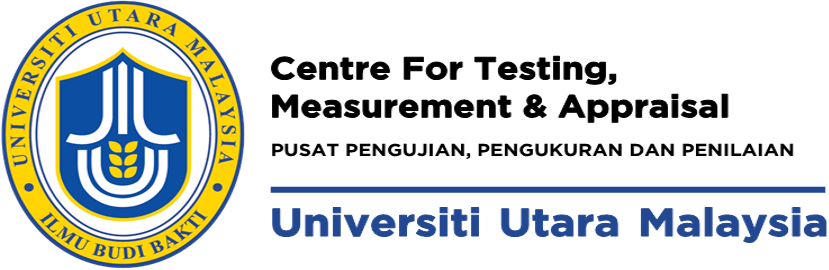 APPLICATION FORM 2023 Borang PermohonanSkim Geran Penyelidikan Pembangunan Pelajar (GraD) 2023 Pusat Pengujian, Pengukuran dan Penilaian (CeTMA),Universiti Utara Malaysia,06010 UUM Sintok,Kedah Darul Aman04-928 4986/04-928 4987					GRADUATE DEVELOPMENT RESEARCH GRANT SCHEME (GraD)APPLICATION FORM 2023 Borang PermohonanSkim Geran Penyelidikan Pembangunan Pelajar (GraD) 2023 Pusat Pengujian, Pengukuran dan Penilaian (CeTMA),Universiti Utara Malaysia,06010 UUM Sintok,Kedah Darul Aman04-928 4986/04-928 4987					GRADUATE DEVELOPMENT RESEARCH GRANT SCHEME (GraD)APPLICATION FORM 2023 Borang PermohonanSkim Geran Penyelidikan Pembangunan Pelajar (GraD) 2023 Pusat Pengujian, Pengukuran dan Penilaian (CeTMA),Universiti Utara Malaysia,06010 UUM Sintok,Kedah Darul Aman04-928 4986/04-928 4987					GRADUATE DEVELOPMENT RESEARCH GRANT SCHEME (GraD)APPLICATION FORM 2023 Borang PermohonanSkim Geran Penyelidikan Pembangunan Pelajar (GraD) 2023 Pusat Pengujian, Pengukuran dan Penilaian (CeTMA),Universiti Utara Malaysia,06010 UUM Sintok,Kedah Darul Aman04-928 4986/04-928 4987					GRADUATE DEVELOPMENT RESEARCH GRANT SCHEME (GraD)APPLICATION FORM 2023 Borang PermohonanSkim Geran Penyelidikan Pembangunan Pelajar (GraD) 2023 Pusat Pengujian, Pengukuran dan Penilaian (CeTMA),Universiti Utara Malaysia,06010 UUM Sintok,Kedah Darul Aman04-928 4986/04-928 4987					GRADUATE DEVELOPMENT RESEARCH GRANT SCHEME (GraD)APPLICATION FORM 2023 Borang PermohonanSkim Geran Penyelidikan Pembangunan Pelajar (GraD) 2023 Pusat Pengujian, Pengukuran dan Penilaian (CeTMA),Universiti Utara Malaysia,06010 UUM Sintok,Kedah Darul Aman04-928 4986/04-928 4987					GRADUATE DEVELOPMENT RESEARCH GRANT SCHEME (GraD)APPLICATION FORM 2023 Borang PermohonanSkim Geran Penyelidikan Pembangunan Pelajar (GraD) 2023 Pusat Pengujian, Pengukuran dan Penilaian (CeTMA),Universiti Utara Malaysia,06010 UUM Sintok,Kedah Darul Aman04-928 4986/04-928 4987AATITLE OF PROPOSED RESEARCH/TAJUK PENYELIDIKAN YANG DICADANGKANTITLE OF PROPOSED RESEARCH/TAJUK PENYELIDIKAN YANG DICADANGKANTITLE OF PROPOSED RESEARCH/TAJUK PENYELIDIKAN YANG DICADANGKANTITLE OF PROPOSED RESEARCH/TAJUK PENYELIDIKAN YANG DICADANGKANTITLE OF PROPOSED RESEARCH/TAJUK PENYELIDIKAN YANG DICADANGKANBBDETAILS OF RESEARCHER/MAKLUMAT PENYELIDIKDETAILS OF RESEARCHER/MAKLUMAT PENYELIDIKDETAILS OF RESEARCHER/MAKLUMAT PENYELIDIKDETAILS OF RESEARCHER/MAKLUMAT PENYELIDIKDETAILS OF RESEARCHER/MAKLUMAT PENYELIDIK(i)(i)Name of Project Leader/Nama Ketua Projek Name of Project Leader/Nama Ketua Projek Name of Project Leader/Nama Ketua Projek Name of Project Leader/Nama Ketua Projek Name of Project Leader/Nama Ketua Projek (i)(i)Staff ID/No.PekerjaI/C No./No. Kad PengenalanI/C No./No. Kad PengenalanI/C No./No. Kad PengenalanCoE/RU/School(i)(i)Status/Status (Please Tick/Sila Tanda (/)Status/Status (Please Tick/Sila Tanda (/)Status/Status (Please Tick/Sila Tanda (/)Status/Status (Please Tick/Sila Tanda (/)Status/Status (Please Tick/Sila Tanda (/)(ii)(ii)Designation (Please tick √ )Jawatan (Sila tanda  √ )Designation (Please tick √ )Jawatan (Sila tanda  √ )Designation (Please tick √ )Jawatan (Sila tanda  √ )Designation (Please tick √ )Jawatan (Sila tanda  √ )Designation (Please tick √ )Jawatan (Sila tanda  √ )(iii)(iii)Handphone No./Tel. BimbitHandphone No./Tel. Bimbit(iii)(iii)Office no./Tel. Pej.Office no./Tel. Pej.(iii)(iii)Fax/FaksFax/Faks(iii)(iii)Email/E-melEmail/E-melCCRESEARCH INFORMATION/MAKLUMAT PENYELIDIKANRESEARCH INFORMATION/MAKLUMAT PENYELIDIKANRESEARCH INFORMATION/MAKLUMAT PENYELIDIKANRESEARCH INFORMATION/MAKLUMAT PENYELIDIKANRESEARCH INFORMATION/MAKLUMAT PENYELIDIKAN(i)(i)Research Category (Please Tick √)Kategori Penyelidikan (Sila tanda √)Research Category (Please Tick √)Kategori Penyelidikan (Sila tanda √)Research Category (Please Tick √)Kategori Penyelidikan (Sila tanda √)Research Category (Please Tick √)Kategori Penyelidikan (Sila tanda √)Research Category (Please Tick √)Kategori Penyelidikan (Sila tanda √)(ii)(ii)Niche Area (Please tick √)Bidang Tujahan (Sila tanda √)Niche Area (Please tick √)Bidang Tujahan (Sila tanda √)Niche Area (Please tick √)Bidang Tujahan (Sila tanda √)Niche Area (Please tick √)Bidang Tujahan (Sila tanda √)Niche Area (Please tick √)Bidang Tujahan (Sila tanda √)(iii)(iii)Technology Readiness Level (TRL) Scale Skala Tahap Kesediaan TeknologiTechnology Readiness Level (TRL) Scale Skala Tahap Kesediaan TeknologiTechnology Readiness Level (TRL) Scale Skala Tahap Kesediaan TeknologiTechnology Readiness Level (TRL) Scale Skala Tahap Kesediaan TeknologiTechnology Readiness Level (TRL) Scale Skala Tahap Kesediaan Teknologi(Iv)(Iv)Research Theme* (Please tick √)Tema Penyelidikan* (Sila tanda √)*Please refer to Guidelines / Sila rujuk Garis Panduan* Subject to change / tertakluk kepada perubahan semasaResearch Theme* (Please tick √)Tema Penyelidikan* (Sila tanda √)*Please refer to Guidelines / Sila rujuk Garis Panduan* Subject to change / tertakluk kepada perubahan semasaResearch Theme* (Please tick √)Tema Penyelidikan* (Sila tanda √)*Please refer to Guidelines / Sila rujuk Garis Panduan* Subject to change / tertakluk kepada perubahan semasaResearch Theme* (Please tick √)Tema Penyelidikan* (Sila tanda √)*Please refer to Guidelines / Sila rujuk Garis Panduan* Subject to change / tertakluk kepada perubahan semasaResearch Theme* (Please tick √)Tema Penyelidikan* (Sila tanda √)*Please refer to Guidelines / Sila rujuk Garis Panduan* Subject to change / tertakluk kepada perubahan semasa(v)(v)Sustainable Development Goals (SDG) (Please tick √)Matlamat Pembangunan Lestari (Sila tanda √)*Please refer to / Sila rujukhttps://myuum2.uum.edu.my/epost/cetma/Pelan%20Strategik%20CeTMA/Bukti%202021/Pengenalan%20kepada%20%20SDGs%20(1).pdfSustainable Development Goals (SDG) (Please tick √)Matlamat Pembangunan Lestari (Sila tanda √)*Please refer to / Sila rujukhttps://myuum2.uum.edu.my/epost/cetma/Pelan%20Strategik%20CeTMA/Bukti%202021/Pengenalan%20kepada%20%20SDGs%20(1).pdfSustainable Development Goals (SDG) (Please tick √)Matlamat Pembangunan Lestari (Sila tanda √)*Please refer to / Sila rujukhttps://myuum2.uum.edu.my/epost/cetma/Pelan%20Strategik%20CeTMA/Bukti%202021/Pengenalan%20kepada%20%20SDGs%20(1).pdfSustainable Development Goals (SDG) (Please tick √)Matlamat Pembangunan Lestari (Sila tanda √)*Please refer to / Sila rujukhttps://myuum2.uum.edu.my/epost/cetma/Pelan%20Strategik%20CeTMA/Bukti%202021/Pengenalan%20kepada%20%20SDGs%20(1).pdfSustainable Development Goals (SDG) (Please tick √)Matlamat Pembangunan Lestari (Sila tanda √)*Please refer to / Sila rujukhttps://myuum2.uum.edu.my/epost/cetma/Pelan%20Strategik%20CeTMA/Bukti%202021/Pengenalan%20kepada%20%20SDGs%20(1).pdf(vi)(vi)Duration of  this research (Maximum : 18 months):Tempoh masa penyelidikan (Maksimum : 18 bulan):Duration of  this research (Maximum : 18 months):Tempoh masa penyelidikan (Maksimum : 18 bulan):Duration of  this research (Maximum : 18 months):Tempoh masa penyelidikan (Maksimum : 18 bulan):Duration of  this research (Maximum : 18 months):Tempoh masa penyelidikan (Maksimum : 18 bulan):Duration of  this research (Maximum : 18 months):Tempoh masa penyelidikan (Maksimum : 18 bulan):(vii)(vii)Other Researchers Ahli-ahli penyelidik yang lain Other Researchers Ahli-ahli penyelidik yang lain Other Researchers Ahli-ahli penyelidik yang lain Other Researchers Ahli-ahli penyelidik yang lain Other Researchers Ahli-ahli penyelidik yang lain DDPUBLICATION INFORMATION/ MAKLUMAT PENERBITAN(Should be filled by Project Leader’s only)/(Diisi oleh Ketua Penyelidik sahaja)PUBLICATION INFORMATION/ MAKLUMAT PENERBITAN(Should be filled by Project Leader’s only)/(Diisi oleh Ketua Penyelidik sahaja)PUBLICATION INFORMATION/ MAKLUMAT PENERBITAN(Should be filled by Project Leader’s only)/(Diisi oleh Ketua Penyelidik sahaja)PUBLICATION INFORMATION/ MAKLUMAT PENERBITAN(Should be filled by Project Leader’s only)/(Diisi oleh Ketua Penyelidik sahaja)PUBLICATION INFORMATION/ MAKLUMAT PENERBITAN(Should be filled by Project Leader’s only)/(Diisi oleh Ketua Penyelidik sahaja)(i)(i)Research projects that have been completed or ongoing by researchers for the last three years. Please provide title of research, grant name, role, year of commence, year ending and status of research progressSila sediakan maklumat termasuk tajuk, jenis geran, keahlian, tarikh mula, tarikh tamat dan status penyelidikan bagi penyelidikan yang sedang/telah dijalankan oleh penyelidik di dalam tempoh tiga tahun terakhirResearch projects that have been completed or ongoing by researchers for the last three years. Please provide title of research, grant name, role, year of commence, year ending and status of research progressSila sediakan maklumat termasuk tajuk, jenis geran, keahlian, tarikh mula, tarikh tamat dan status penyelidikan bagi penyelidikan yang sedang/telah dijalankan oleh penyelidik di dalam tempoh tiga tahun terakhirResearch projects that have been completed or ongoing by researchers for the last three years. Please provide title of research, grant name, role, year of commence, year ending and status of research progressSila sediakan maklumat termasuk tajuk, jenis geran, keahlian, tarikh mula, tarikh tamat dan status penyelidikan bagi penyelidikan yang sedang/telah dijalankan oleh penyelidik di dalam tempoh tiga tahun terakhirResearch projects that have been completed or ongoing by researchers for the last three years. Please provide title of research, grant name, role, year of commence, year ending and status of research progressSila sediakan maklumat termasuk tajuk, jenis geran, keahlian, tarikh mula, tarikh tamat dan status penyelidikan bagi penyelidikan yang sedang/telah dijalankan oleh penyelidik di dalam tempoh tiga tahun terakhirResearch projects that have been completed or ongoing by researchers for the last three years. Please provide title of research, grant name, role, year of commence, year ending and status of research progressSila sediakan maklumat termasuk tajuk, jenis geran, keahlian, tarikh mula, tarikh tamat dan status penyelidikan bagi penyelidikan yang sedang/telah dijalankan oleh penyelidik di dalam tempoh tiga tahun terakhir(ii)(ii)Please furnish information on academic publications that has been published by the researchers for the last three years. (Example : Journals, Books, Chapters in books, etc.)Sila kemukakan maklumat berkaitan penerbitan akademik yang telah diterbitkan oleh penyelidik dalam tempoh tiga tahun terakhir. (Contoh : Jurnal, buku, bab dalam buku, dll.)Please furnish information on academic publications that has been published by the researchers for the last three years. (Example : Journals, Books, Chapters in books, etc.)Sila kemukakan maklumat berkaitan penerbitan akademik yang telah diterbitkan oleh penyelidik dalam tempoh tiga tahun terakhir. (Contoh : Jurnal, buku, bab dalam buku, dll.)Please furnish information on academic publications that has been published by the researchers for the last three years. (Example : Journals, Books, Chapters in books, etc.)Sila kemukakan maklumat berkaitan penerbitan akademik yang telah diterbitkan oleh penyelidik dalam tempoh tiga tahun terakhir. (Contoh : Jurnal, buku, bab dalam buku, dll.)Please furnish information on academic publications that has been published by the researchers for the last three years. (Example : Journals, Books, Chapters in books, etc.)Sila kemukakan maklumat berkaitan penerbitan akademik yang telah diterbitkan oleh penyelidik dalam tempoh tiga tahun terakhir. (Contoh : Jurnal, buku, bab dalam buku, dll.)Please furnish information on academic publications that has been published by the researchers for the last three years. (Example : Journals, Books, Chapters in books, etc.)Sila kemukakan maklumat berkaitan penerbitan akademik yang telah diterbitkan oleh penyelidik dalam tempoh tiga tahun terakhir. (Contoh : Jurnal, buku, bab dalam buku, dll.)EEDETAILED OF RESEARCH PROJECT/MAKLUMAT PENYELIDIKAN SECARA TERPERINCIDETAILED OF RESEARCH PROJECT/MAKLUMAT PENYELIDIKAN SECARA TERPERINCIDETAILED OF RESEARCH PROJECT/MAKLUMAT PENYELIDIKAN SECARA TERPERINCIDETAILED OF RESEARCH PROJECT/MAKLUMAT PENYELIDIKAN SECARA TERPERINCIDETAILED OF RESEARCH PROJECT/MAKLUMAT PENYELIDIKAN SECARA TERPERINCI(i)(i)Research background including  Hypothesis/Research Questions and Literature Reviews/ Keterangan latar belakang penyelidikan termasuk kenyataan hipotesis/persoalan penyelidikan dan kajian literaturProblem statement/Pernyataan masalahObjective (s) of the Research/Objektif PenyelidikanResearch Methodology/Kaedah PenyelidikanPlease state in the form/Sila nyatakan di borang  iniDescription of MethodologyFlow Chart of Research Activities ( Please enclose in the Appendix)Gantt Chart of Research Activities (Please enclose in the Appendix)Milestones and DatesExpected Results/Benefits/Jangkaan Hasil PenyelidikanPlease tick (/) the related one(s) and state the indicator / Sila tandakan yang berkaitan dan nyatakan indikator:Gantt Chart/Carta GanttProvide Gantt Chart and state the output for the first six months/Sila sertakan carta gantt dan nyatakan output yang akan diperolehi dalam enam bulan pertama.Research background including  Hypothesis/Research Questions and Literature Reviews/ Keterangan latar belakang penyelidikan termasuk kenyataan hipotesis/persoalan penyelidikan dan kajian literaturProblem statement/Pernyataan masalahObjective (s) of the Research/Objektif PenyelidikanResearch Methodology/Kaedah PenyelidikanPlease state in the form/Sila nyatakan di borang  iniDescription of MethodologyFlow Chart of Research Activities ( Please enclose in the Appendix)Gantt Chart of Research Activities (Please enclose in the Appendix)Milestones and DatesExpected Results/Benefits/Jangkaan Hasil PenyelidikanPlease tick (/) the related one(s) and state the indicator / Sila tandakan yang berkaitan dan nyatakan indikator:Gantt Chart/Carta GanttProvide Gantt Chart and state the output for the first six months/Sila sertakan carta gantt dan nyatakan output yang akan diperolehi dalam enam bulan pertama.Research background including  Hypothesis/Research Questions and Literature Reviews/ Keterangan latar belakang penyelidikan termasuk kenyataan hipotesis/persoalan penyelidikan dan kajian literaturProblem statement/Pernyataan masalahObjective (s) of the Research/Objektif PenyelidikanResearch Methodology/Kaedah PenyelidikanPlease state in the form/Sila nyatakan di borang  iniDescription of MethodologyFlow Chart of Research Activities ( Please enclose in the Appendix)Gantt Chart of Research Activities (Please enclose in the Appendix)Milestones and DatesExpected Results/Benefits/Jangkaan Hasil PenyelidikanPlease tick (/) the related one(s) and state the indicator / Sila tandakan yang berkaitan dan nyatakan indikator:Gantt Chart/Carta GanttProvide Gantt Chart and state the output for the first six months/Sila sertakan carta gantt dan nyatakan output yang akan diperolehi dalam enam bulan pertama.Research background including  Hypothesis/Research Questions and Literature Reviews/ Keterangan latar belakang penyelidikan termasuk kenyataan hipotesis/persoalan penyelidikan dan kajian literaturProblem statement/Pernyataan masalahObjective (s) of the Research/Objektif PenyelidikanResearch Methodology/Kaedah PenyelidikanPlease state in the form/Sila nyatakan di borang  iniDescription of MethodologyFlow Chart of Research Activities ( Please enclose in the Appendix)Gantt Chart of Research Activities (Please enclose in the Appendix)Milestones and DatesExpected Results/Benefits/Jangkaan Hasil PenyelidikanPlease tick (/) the related one(s) and state the indicator / Sila tandakan yang berkaitan dan nyatakan indikator:Gantt Chart/Carta GanttProvide Gantt Chart and state the output for the first six months/Sila sertakan carta gantt dan nyatakan output yang akan diperolehi dalam enam bulan pertama.Research background including  Hypothesis/Research Questions and Literature Reviews/ Keterangan latar belakang penyelidikan termasuk kenyataan hipotesis/persoalan penyelidikan dan kajian literaturProblem statement/Pernyataan masalahObjective (s) of the Research/Objektif PenyelidikanResearch Methodology/Kaedah PenyelidikanPlease state in the form/Sila nyatakan di borang  iniDescription of MethodologyFlow Chart of Research Activities ( Please enclose in the Appendix)Gantt Chart of Research Activities (Please enclose in the Appendix)Milestones and DatesExpected Results/Benefits/Jangkaan Hasil PenyelidikanPlease tick (/) the related one(s) and state the indicator / Sila tandakan yang berkaitan dan nyatakan indikator:Gantt Chart/Carta GanttProvide Gantt Chart and state the output for the first six months/Sila sertakan carta gantt dan nyatakan output yang akan diperolehi dalam enam bulan pertama.FFBUDGET/BELANJAWANBUDGET/BELANJAWANBUDGET/BELANJAWANBUDGET/BELANJAWANBUDGET/BELANJAWANPlease indicate your estimated budget for this research and details of expenditure according to the guidelines attachedSila nyatakan  anggaran belanjawan bagi cadangan penyelidikan ini dan berikan butir–butir perbelanjaan dengan lengkapPlease indicate your estimated budget for this research and details of expenditure according to the guidelines attachedSila nyatakan  anggaran belanjawan bagi cadangan penyelidikan ini dan berikan butir–butir perbelanjaan dengan lengkapPlease indicate your estimated budget for this research and details of expenditure according to the guidelines attachedSila nyatakan  anggaran belanjawan bagi cadangan penyelidikan ini dan berikan butir–butir perbelanjaan dengan lengkapPlease indicate your estimated budget for this research and details of expenditure according to the guidelines attachedSila nyatakan  anggaran belanjawan bagi cadangan penyelidikan ini dan berikan butir–butir perbelanjaan dengan lengkapPlease indicate your estimated budget for this research and details of expenditure according to the guidelines attachedSila nyatakan  anggaran belanjawan bagi cadangan penyelidikan ini dan berikan butir–butir perbelanjaan dengan lengkapBUDGET DETAILSBUTIRAN BELANJAWANBUDGET DETAILSBUTIRAN BELANJAWANBUDGET DETAILSBUTIRAN BELANJAWANAMOUNT REQUESTED BY APPLICANTJUMLAH YANG DIPOHON OLEH PEMOHONAMOUNT REQUESTED BY APPLICANTJUMLAH YANG DIPOHON OLEH PEMOHON(i)(i)Vote 11000 - Salary and wagesUpah dan Elaun Vote 11000 - Salary and wagesUpah dan Elaun Vote 11000 - Salary and wagesUpah dan Elaun Please specifySila nyatakan secara lengkap dengan pecahannya sekaliPlease specifySila nyatakan secara lengkap dengan pecahannya sekali(ii)(ii)Vote 21000 - Travelling and  TransportationPerjalanan dan PengangkutanVote 21000 - Travelling and  TransportationPerjalanan dan PengangkutanVote 21000 - Travelling and  TransportationPerjalanan dan PengangkutanPlease specifySila nyatakan secara lengkap dengan pecahannya sekali.Please specifySila nyatakan secara lengkap dengan pecahannya sekali.(iii)(iii)Vote 24000 - RentalSewaanVote 24000 - RentalSewaanVote 24000 - RentalSewaanPlease specifySila nyatakan secara lengkap dengan pecahannya sekaliPlease specifySila nyatakan secara lengkap dengan pecahannya sekali(iv)(iv)Vote 27000 - Research Materials & Supplies Bekalan dan Bahan PenyelidikanVote 27000 - Research Materials & Supplies Bekalan dan Bahan PenyelidikanVote 27000 - Research Materials & Supplies Bekalan dan Bahan PenyelidikanPlease specifySila nyatakan secara lengkap dengan pecahannya sekaliPlease specifySila nyatakan secara lengkap dengan pecahannya sekali(v)(v)Vote 28000 –Maintenance and Minor Repair ServicesBaik pulih kecil dan ubah suaiVote 28000 –Maintenance and Minor Repair ServicesBaik pulih kecil dan ubah suaiVote 28000 –Maintenance and Minor Repair ServicesBaik pulih kecil dan ubah suaiPlease specifySila nyatakan secara lengkap dengan pecahannya sekaliPlease specifySila nyatakan secara lengkap dengan pecahannya sekali(vi)(vi)Vote 29000 - Other ServicesPerkhidmatan ikhtisas, yuran latihan, penerbitan dan percetakan hospitalitiVote 29000 - Other ServicesPerkhidmatan ikhtisas, yuran latihan, penerbitan dan percetakan hospitalitiVote 29000 - Other ServicesPerkhidmatan ikhtisas, yuran latihan, penerbitan dan percetakan hospitalitiPlease specifySila nyatakan secara lengkap dengan pecahannya sekaliPlease specifySila nyatakan secara lengkap dengan pecahannya sekali(vii)(vii)Vote 35000 - Accessories and  EquipmentAksesori dan PeralatanVote 35000 - Accessories and  EquipmentAksesori dan PeralatanVote 35000 - Accessories and  EquipmentAksesori dan PeralatanPlease specifySila nyatakan secara lengkap dengan pecahannya sekaliPlease specifySila nyatakan secara lengkap dengan pecahannya sekaliTOTAL AMOUNTJUMLAH BESARTOTAL AMOUNTJUMLAH BESARTOTAL AMOUNTJUMLAH BESARTOTAL AMOUNTJUMLAH BESARTOTAL AMOUNTJUMLAH BESARGDECLARATION BY PROJECT LEADER / AKUAN KETUA PROJEKDECLARATION BY PROJECT LEADER / AKUAN KETUA PROJEKDECLARATION BY PROJECT LEADER / AKUAN KETUA PROJEKDECLARATION BY PROJECT LEADER / AKUAN KETUA PROJEKDECLARATION BY PROJECT LEADER / AKUAN KETUA PROJEKDECLARATION BY PROJECT LEADER / AKUAN KETUA PROJEKPlease tick  (√)/Sila tanda (√)I hereby confess that / Saya dengan ini mengaku bahawa:Please tick  (√)/Sila tanda (√)I hereby confess that / Saya dengan ini mengaku bahawa:Please tick  (√)/Sila tanda (√)I hereby confess that / Saya dengan ini mengaku bahawa:Please tick  (√)/Sila tanda (√)I hereby confess that / Saya dengan ini mengaku bahawa:Please tick  (√)/Sila tanda (√)I hereby confess that / Saya dengan ini mengaku bahawa:Please tick  (√)/Sila tanda (√)I hereby confess that / Saya dengan ini mengaku bahawa:HDECLARATION BY DEAN OF SCHOOL/DIRECTOR OF CoE/HEAD OF RU/ HEAD OF DEPARTMENTAKUAN DEKAN/PENGARAH CoE/KETUA RU/KETUA PTJDECLARATION BY DEAN OF SCHOOL/DIRECTOR OF CoE/HEAD OF RU/ HEAD OF DEPARTMENTAKUAN DEKAN/PENGARAH CoE/KETUA RU/KETUA PTJDECLARATION BY DEAN OF SCHOOL/DIRECTOR OF CoE/HEAD OF RU/ HEAD OF DEPARTMENTAKUAN DEKAN/PENGARAH CoE/KETUA RU/KETUA PTJDECLARATION BY DEAN OF SCHOOL/DIRECTOR OF CoE/HEAD OF RU/ HEAD OF DEPARTMENTAKUAN DEKAN/PENGARAH CoE/KETUA RU/KETUA PTJDECLARATION BY DEAN OF SCHOOL/DIRECTOR OF CoE/HEAD OF RU/ HEAD OF DEPARTMENTAKUAN DEKAN/PENGARAH CoE/KETUA RU/KETUA PTJDECLARATION BY DEAN OF SCHOOL/DIRECTOR OF CoE/HEAD OF RU/ HEAD OF DEPARTMENTAKUAN DEKAN/PENGARAH CoE/KETUA RU/KETUA PTJPlease tick  (√)/Sila tanda (√)Comments / Ulasan :_____________________________________________________________________________________________________________________________________________________________________________________________________________________________________________________________________Please tick  (√)/Sila tanda (√)Comments / Ulasan :_____________________________________________________________________________________________________________________________________________________________________________________________________________________________________________________________________Please tick  (√)/Sila tanda (√)Comments / Ulasan :_____________________________________________________________________________________________________________________________________________________________________________________________________________________________________________________________________Please tick  (√)/Sila tanda (√)Comments / Ulasan :_____________________________________________________________________________________________________________________________________________________________________________________________________________________________________________________________________Please tick  (√)/Sila tanda (√)Comments / Ulasan :_____________________________________________________________________________________________________________________________________________________________________________________________________________________________________________________________________Please tick  (√)/Sila tanda (√)Comments / Ulasan :_____________________________________________________________________________________________________________________________________________________________________________________________________________________________________________________________________